Памятка для руководителей и официальных представителей команд и клубовКОМИССИЯ ПО ДОПУСКУ (МАНДАТНАЯ КОМИССИЯ). ДАТЫ, МЕСТО И ВРЕМЯ РАБОТЫ20 ФЕВРАЛЯ – ФОЙЕ ОТЕЛЯ АЭРОСТАР 	16.00 – 21.0021 ФЕВРАЛЯ – УСК ЦСКА 				08.00 - 18.0022 ФЕВРАЛЯ – УСК ЦСКА 				08.00 – 18.0023 ФЕВРАЛЯ – УСК ЦСКА 				08.00 – 10.00 Отель Аэростар   Адрес: Ленинградский просп., 37, корп. 9, Метро: Петровский парк, Петровский парк, ДинамоКто должен быть на комиссии по допуску? Тренер и/или официальный представитель команды. Можно прислать несколько тренеров в случае, если команда состоит из большого числа спортсменов. Спортсменам приходить не надо!!!Количество проходящих без оплаты тренеров и руководителей клуба. Право на бесплатный проход получают только представители из состава тренерского и руководящего состава клуба.  Для коллективов от 3 до 12 человек 2, для коллективов от 13 до 24 человек 3, для коллективов от 25 до 49 человек 4, для коллективов от 50 и более человек 5.В случае опоздания на соревнования или невыхода на площадку в установленное время внесенные стартовые взносы не возвращаются;Всем спортсменам в обязательном порядке при себе иметь документ, подтверждающий его возраст; Организаторы не несут ответственность за оставленные без присмотра вещи;Если Вам требуются отчетные документы, необходимо сделать запрос в оргкомитет;Подав заявку на участие, Вы соглашаетесь с Регламентом о проведении соревнований и всеми его пунктами, в том числе:- Правилами соревнований по чир спорту;- Невозвратом взносов в случае дисквалификации или опоздания;- Размером оплаты прохода для сопровождающих;- Величиной заявочных взносов. Подтверждение регистрации будет осуществляться оргкомитетом в месте проведения и сразу после прохождения комиссии по допуску. Кто должен быть на подтверждении регистрации? Тренер и/или официальный представитель команды. Можно прислать несколько тренеров в случае, если команда состоит из большого числа спортсменов. Спортсменам приходить не надо!!! При подтверждении регистрации необходимо сдать заявку с отметкой комиссии по допуску и внести заявочный взнос или предъявить подтверждение оплаты по безналу. Проход спортсменов в спортсооружение будет осуществляться по маркированным браслетам. В случае его порчи необходимо предъявить испорченный браслет для замены в оргкомитет.  Участники фестиваля ВЗ допускаются в основной зал УСК ЦСКА. Парад и торжественное открытие состоятся 22 февраля. Это обязательная церемония для всех делегаций от регионов. Ответственная за подготовку и проведение парада Анастасия Геращенко. Просьба выслать на его телефон контакт руководителя Вашей делегации (кто еще не сделал). На парад Вам необходимо представить 10 спортсменов (для тех регионов у кого количество участников превосходит данное число). Построение на парад (регионы в алфавитном порядке) в 11.30. Начало церемонии открытия и парад в 12.00. Репетиция парада в 10.00. Контакты Анастасии +7 968 533-57-73 orto-moscow@mail.ru Статистика события. Мы станем участниками грандиозного спортивного соревнования: 4253 спортсмена из 45 субъектов, 442 тренера, представляющих 177 клубов, 742 выхода!Расписание опубликовано. Высылаем последнюю версию.Пресс-релиз. Направляем Вам Пресс-релиз Чемпионата и Первенства. Обращаемся с просьбой разместить его на своих страницах в интернете, а также направить в главные СМИ Ваших регионов, администрации субъектов и городов региона, в органы управления физической культурой и спортом. При входе в УСК ЦСКА будет размещена смеха навигации в спортсооружении (см. приложение). Помимо основной площадки и зала для проверки безопасности, для спортсменов будет оборудовано покрытиями для чирлидинга и перфоманса третье помещение для самостоятельной разминки.  Для участников Чемпионата и Первенства России по Чир спорту в период 21-24.02.20 будет организовано питание в кафе, которое находится в здании УСК ЦСКА, рядом с площадкой.Талоны на питание приобретаются в кассе мероприятия.Стоимость обед/ужин - 400р.Автобусы. К сожалению, ЦСКА разрешает въезд ежедневно для разгрузки пассажиров 5 автобусов. Просьба оперативно сообщить марку и время приезда на почту orto-moscow@mail.ru Фестиваль Восходящие звезды будет проходить в СК Игровой ЦСКА  (500 метров от УСК ЦСКА). Регистрация\подтверждение будет проводиться в СК Игровой. Арена будет открыта с 8.00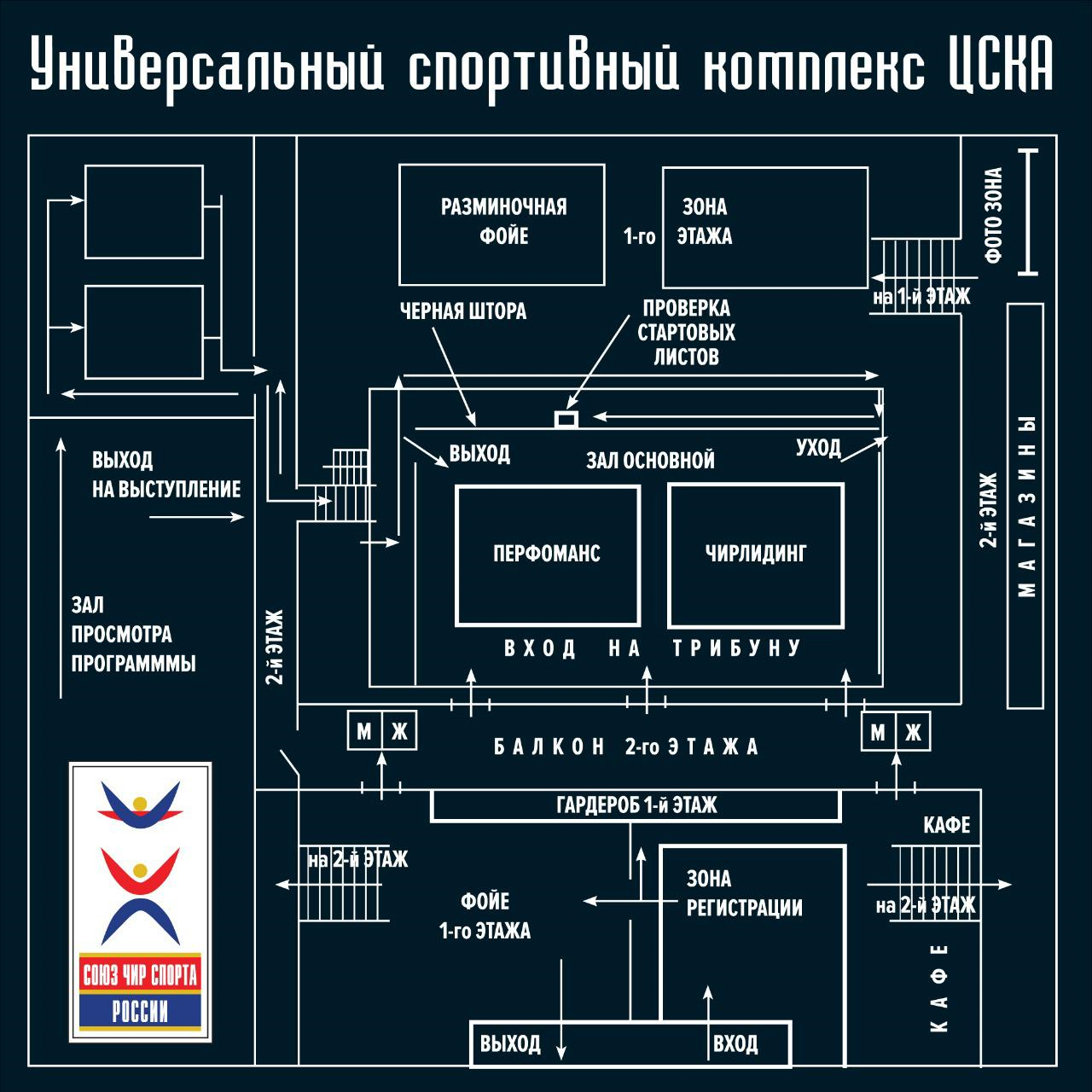 